minutes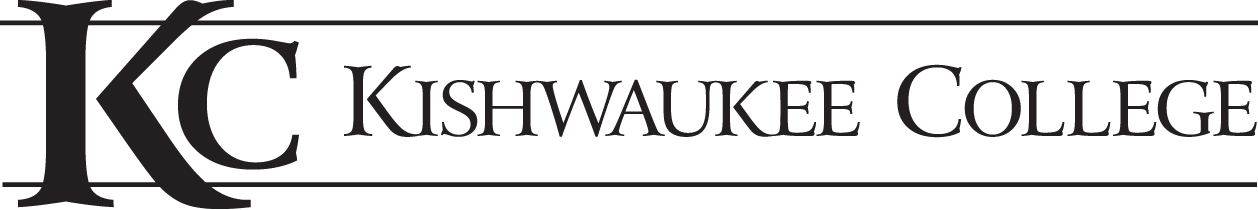 Computer Aided Design Advisory Committee Meeting 03/7/2018 at 6:00pm in room A1228 |  Matt Feuerborn at 6:12pm  Advisory Committee Members Present:	Ali Maher—Truss Designer, R & D Thiel Shawn VanKampen—Owner, William E. Hanna Surveyors Charles Watson—Project Manager, Cain Millwork KC Presence:Matt Feuerborn—Dean of Career Technologies, KC Bill Nicklas—Executive Director of Foundation, KCBette Chilton—Dean of Health and Education, KCEnrollment Matt draws attention to duplicate enrollment- maybe bring programs together to help increase enrollment. 	Last year 3-8 graduates were duplicates, 5 mechanic and 3 architecture. Matt also draws attention to the enrollment data.	Currently 47 students are enrolled. Last year, duplicated CAD enrollment was 160. That is a 16.5% decrease. Eighth Grade Tours Matt announces that roughly 1,200 eighth graders would be touring Kishwaukee College. He then asks if there is a way to display what the CAD program is all about. Bill shares his idea of bringing out monitors and showing the kids, “This created this”.Charles then goes off of that to talk about the bikes the CAD program had created and how that might help to 	get the eighth graders more intrigued. It will show them on the monitors the CAD work, and the bike 	its self would sow the wielding work. Matt then asks if any members would be willing to help support and get students interested. Charles had told Kurt Wolter, Tech Teacher at Rochelle Township High School, that he would be willing to 	speak with students and educate them on the job options in CAD. Charles also said that it is important to emphasize to students how the work force is “aging out” and workers 	are still needed. Bill then addresses that a lot of students either don’t even know what CAD is or they don’t know what options 	they have available to them after the degree. Deletion/Importance of classes  Matt announces the idea of deleting the CAD 259 management course. He also talks about ow the CAD 110 	intro to CAD has never gotten a lot of enrollment. Bill then suggest making it a “freebie”. Still let it be a 1 credit hour class. Suggest maybe getting someone to 	donate so that it is possible for students. Shawn then suggest a 2 hour class, where at the end of every class or almost every class an employee from the 	field comes in and talks about their job and all the opportunities related to CAD. Matt then suggest the idea of integrating CAD 231 geometrical course with advanced CAD. 	A hybrid that allows students to work and still attend at home. Activity  Matt had set up an activity for the committee. Giving them a page full of CAD courses and having them place 	them on a poster board that was divided into boxes of importance. In the end most of courses were	placed in the highest box of importance. Charles then goes to explain that all courses are important but not to every CAD student. CAD 120 is where 	the student really decides what path they want to take. Then depending on their path the CAD courses 	 will differ. SyllabusMatt informs the committee of the current syllabus for CAD students and asks if they see any problems or 	have any comments. Alison brings up her concern about the math classes being very repetitive.Matt asks if creating a course specifically for CAD students. November 7th 2018 at 6:00pm, Room A1228 